Odbor: Cukrárska výrobaPredmet: technológiaRočník: prvýDV: január 2022Výrobky z trených lineckých ciest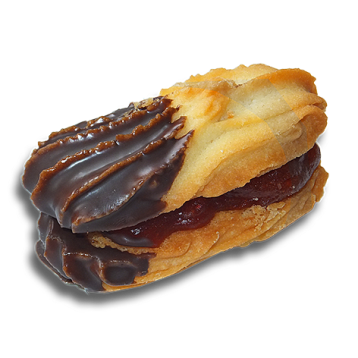 Linecké trené s marmeládouZ treného cesta sa upečú požadované tvary . Po vychladnutí sa na  jeden kus nanesie marmeláda a s druhým sa spoja , tak aby spodné časti boli oproti sebe zlepené.MargarétkyVyrába sa z dvoch druhov ciest, z tuhého lineckého cesta a z treného lineckého cesta.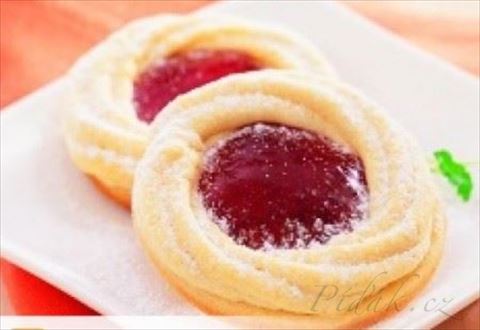 Z tuhého lineckého cesta sa vyvaľká plát, z ktorého sa vykroja koláčiky s priemerom 7 cm. Koláčiky sa upečú do polovice. Na predpečené a vychladnuté koláčiky sa pomocou vrecúška striekajú z treného lineckého cesta rovnako veľké venčeky. Polotvary sa potom pečú pri 200 až 220°C. Po upečení a vychladnutí sa koláčiky posypú práškovým cukrom. Stred venčekov sa vyplní horúcou rozvarenou marmeládou. Linecké torty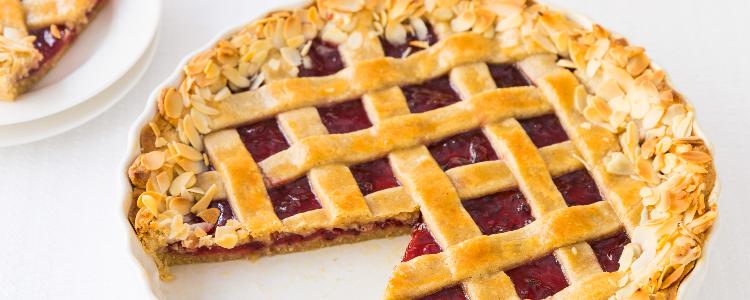 Na poloupečený okrúhly plát z tuhého lineckého cesta sa nanesie asi 5 cm vrstva marmelády na ňu sa potom vrecúškom nastriekajú mriežky z treného lineckého cesta. Celok sa dopečie pri teplote 210°C. 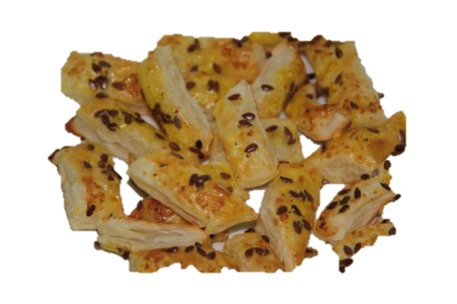 Pečivo z treného tvarohového slaného cestaZ cesta sa vrecúškom striekajú drobnejšie tvary. Povrch sa posype rascou, soľou, makom... Nastriekané tvary sa pečú pri vyššej teplote cca 240°C. Pri dlhšom skladovaní výrobky tvrdnú, lebo v ceste je tvaroh. 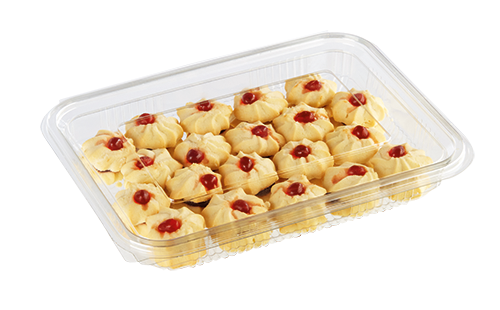 Trené čajové pečivoK najbežnejším druhom treného čajového pečiva patria ružičky. Z treného lineckého cesta sa nastriekajú ružičky. Polovica korpusov sa pred pečením ozdobí presladeným ovocím. Po upečení a vychladnutí sa vždy dva korpusy spoja marmeládou.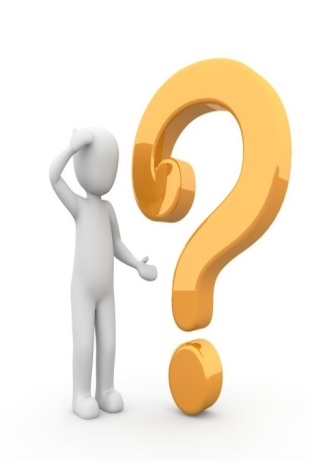 OtázkyVymenuj výrobky z trených lineckých ciest.Z akých ciest sa vyrábajú margarétky.Ako sa volá najbežnejší druh treného pečiva.